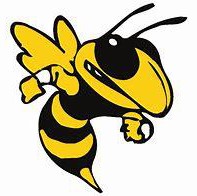 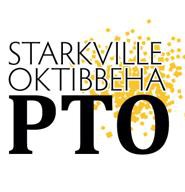 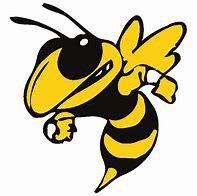 BUZZYS Art Contest 2021Show us your artistic spark! The BUZZYS Art Contest does not have a theme this year.  Students are welcome to submit artwork in multiple categories, but only ONE entry per category. The submission deadline is December 3, 2021. Late submissions will NOT be accepted. There are two ways to submit. Please only choose one of the following ways to submit:Submit ONLINE- Students may submit ONLINE at: https://msuart.submittable.com/submit-OR-Submit At School - All students may bring their artwork or creative writing entry to their school and deliver it to their teacher along with this completed entry form. Students who turn in their work at school DO NOT need to submit online. Please complete this form for EACH submission making sure it is attached to the back of your submission.  Submissions will be judged via grade level for grades Pre-K through 7th with Best of Show awarded in all categories for Sudduth, Henderson Ward Stewart, West Elementary, Overstreet, and Partnership Middle School. Armstrong (grades 8-9) will be judged as a group and SHS (10-12) will be judged as a group. If you have any questions, please contact starkvillepto.buzzys@gmail.com.  We are excited to see your Starkville Oktibbeha Spark!PLEASE PRINT NEATLY.Name of Student:School (circle one):	Sudduth   HWS   Overstreet   West Elem.  Partnership MS     AJHS	  SHSGrade:  _________________Homeroom Teacher:   	Parent or Guardian Name: _____________________________________________________________________Parent Phone:	Parent Email:  	I hereby declare that this submission is my own work and was not created by anyone else. My work is original and I have given credit to any sources of inspiration.Student’s Signature: ____________________________Parent’s Signature:  ___________________________I (the student) give permission for my information and my submission (artwork or creative writing) and/or photographs of me or my submission to be shared publicly, used in media (or example: the SOSD webpage, social media, newspaper, and/or gallery exhibition website) to promote the show, and/or installed in a public exhibition around town.  If your artwork or writing is personal or meant to be private and you DO NOT want your artwork or your creative writing to be made public, DO NOT SIGN on this line.Student’s Signature  	I give permission for photos of my child’s name, creative writing, artwork and/or photographs of my child to be used on the SOSD webpage, social media, newspaper, gallery exhibition, etc. By signing below, you are providing permission to allow the Starkville Oktibbeha PTO and the MSU Department of Art to use the image of your child's artwork and name of child as part of an online gallery and award ceremony that will be accessible to the public. If you do not want your child's name and creative writing or artwork to be shared online, please DO NOT SIGN below. If you do not sign below your child will still be eligible for an award, but their name and work will not be shared to the public. Parent’s Signature     ____________________________________________________________________________*****attach this side facing up*********PLEASE NOTE! Artwork must be original to the student (no copyrighted characters are used). It's ok to be inspired by the world around you, BUT you should not directly copy someone else's idea. Please DO NOT submit works with characters from popular TV shows, cartoons, comics, movies, video games, books, sports logos, and websites including YouTube tutorials. If you created your artwork in a class for school, please tell us which class and the teacher who worked with you, in the lines under “Describe the process to create your work”. Failure to credit sources will impact the juror's review and the ability for submitted artwork to appear in the final online gallery exhibit. For more on originality, refer to the sample judging criteria rubrics.***Title of Submission:   	School (circle one):  Sudduth   HWS   Overstreet   Partnership MS   West Elem.  AJHS   SHSGrade:   	Category (Circle One):	2D/3D Artwork (Drawing/Painting/Clay/Wood/Fiber)	Photography	Creative WritingDescribe the process to create your work: (Enter a short description of what inspired this work, what steps were taken to make the work, and/or what you hope the work shows. Parents: You may help your young artist, but please make sure this is in their own words and they have contributed their own thoughts and ideas.) 	_Please do not write in box